English 002 Grammar Practice Quiz - (2)Question (1) Use the Simple Present and Future forms to describe the pictures. 1) When he saves some money, he will buy an I-phone.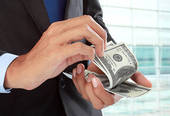 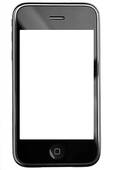   2) ____________________________________________.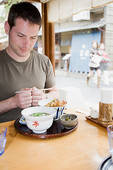 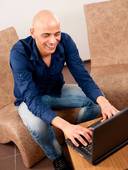   3) ____________________________________________.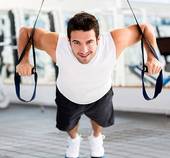 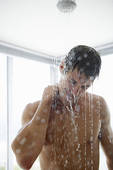   4) ____________________________________________.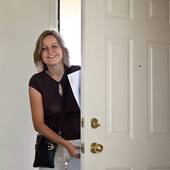 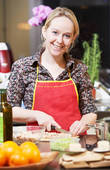   5) ____________________________________________.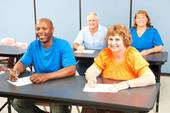 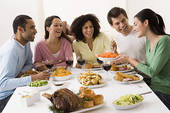   6) ____________________________________________.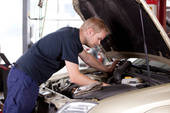 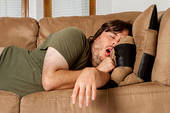 Question (2) Use Affirmative or Negative Imperatives to describe the pictures. 1) Take the elevator.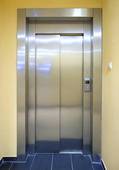  2) _______________________________________________________.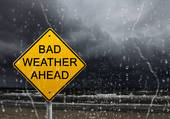  3) _______________________________________________________.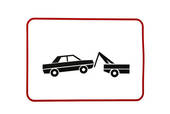  4) _______________________________________________________.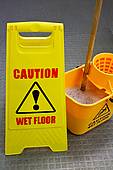  5) _______________________________________________________.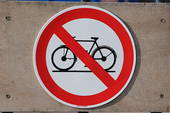 6) _______________________________________________________.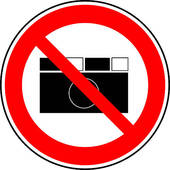 Question (3) Make Wh-Questions to the underlined phrases.    Carol is a housewife. She is married to Francis. They have three children and they love them so much. Last night, Carol was eating dinner with the kids in the kitchen when Francis came back home. He was carrying a heavy bag which had some toys for his children. They felt very happy when they saw the new toys. They started playing when they finished eating dinner.1) Who is Carol married to? Francis2) ___________________________________________________? Three.3) ___________________________________________________? In the kitchen.4) ___________________________________________________? A heavy bag.5) ___________________________________________________? Very happy.6) _____________________________________________? They started playing.GOOD LUCK